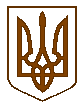 Баришівська  селищна  радаБаришівського  районуКиївської  областіVII скликанняР І Ш Е Н Н Я 20.08.2020                                                                                        № проєктПро надання дозволу комунальному підприємству «Коржівське» Баришівської селищної ради  на розірвання договору позички транспортного засобу        Керуючись ст. 26 Закону України «Про місцеве самоврядування в Україні», враховуючи рішення селищної ради від 20.01.2020 №904-22-07 «Про надання дозволу комунальному підприємству «Коржівське» на укладення договору позички транспортного засобу», розпорядження селищного голови від 20.07.2020 №77-03-05 «Про звільнення директора комунального підприємства «Коржівське» Баришівської селищної ради», розглянувши клопотання КП «Коржівське» від 14.08.2020 № 35, селищна рада в и р і ш и л а:Надати дозвіл  комунальному підприємству «Коржівське» Баришівської селищної ради на розірвання договору позички транспортного засобу марки FIAT моделі DOBLO, тип загальний легковий- загальний пасажирський-в , 2008 року випуску,  номер шасі (кузова,рами)ZFA 22300005649792,  реєстраційний номер АІ9456ІЕ з Горкавенком Ю.М. з 31 липня 2020 року.2. Уповноважити Круглу Наталію Володимирівну, головного бухгалтера комунального підприємства:- підписати додаткову угоду  про розірвання договору  позички транспортного засобу від імені комунального підприємства «Коржівське».3. Контроль за  виконанням  рішення покласти на постійну комісію селищної ради з питань комунальної власності, житлово – комунального господарства, благоустрою, будівництва, архітектури та енергозбереження .    Селищний голова                                                      Олександр ВАРЕНІЧЕНКО